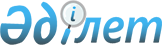 Отын сатып алу үшін әлеуметтік көмек беру туралы
					
			Күшін жойған
			
			
		
					Қызылорда облысы Қазалы аудандық мәслихатының 2014 жылғы 23 сәуірдегі N 204 шешімі. Қызылорда облысының Әділет департаментінде 2014 жылғы 13 мамырда N 4667 тіркелді. Күші жойылды - Қызылорда облысы Қазалы аудандық мәслихатының 2019 жылғы 24 мамырдағы № 295 шешімімен
      Ескерту. Күші жойылды - Қызылорда облысы Қазалы аудандық мәслихатының 24.05.2019 № 295 шешімімен (алғашқы ресми жарияланған күнінен бастап қолданысқа енгізіледі).
      Қазақстан Республикасының 2001 жылғы 23 қаңтардағы "Қазақстан Республикасындағы жергілікті мемлекеттік басқару және өзін-өзі басқару туралы" Заңының 6-бабының 1-тармағы 15) тармақшасына және Қазақстан Республикасының 2005 жылғы 8 шілдедегі "Агроөнеркәсіптік кешенді және ауылдық аумақтарды дамытуды мемлекеттік реттеу туралы" Заңының 18-бабының 5-тармағына сәйкес Қазалы ауданының мәслихаты ШЕШІМ ҚАБЫЛДАДЫ:
      1. Ауылдық елді мекендерде тұратын және жұмыс істейтін мемлекеттік әлеуметтік қамсыздандыру, спорт, мәдениет, білім берудің педагог кызметкерлеріне және ветеринария саласындағы мамандарға, оның ішінде ветеринариялық пункттердің мамандарына тұрғын үй-жайларды жылыту үшін отын сатып алуға бюджет қаражаты есебінен 4 (төрт) айлық есептік көрсеткіш мөлшерінде біржолғы ақшалай өтемақы түрінде әлеуметтік көмек берілсін.
      Ескерту. 1-тармақ жаңа редакцияда - Қызылорда облысы Қазалы аудандық мәслихатының 05.12.2014 № 261 шешімімен (алғашқы ресми жарияланған күнiнен кейін күнтізбелік он күн өткен соң қолданысқа енгiзiледi).


      2. Осы шешім оның алғашқы ресми жарияланған күнінен бастап қолданысқа енгiзiледi және 2014 жылдың 1 қаңтарынан бастап пайда болған қатынастарға таралады.
					© 2012. Қазақстан Республикасы Әділет министрлігінің «Қазақстан Республикасының Заңнама және құқықтық ақпарат институты» ШЖҚ РМК
				
Қазалы аудандық мәслихатының
кезектен тыс ХХІХ
сессиясының төрағасы
Қазалы аудандық
мәслихатының хатшысы
Н. Наурызбаев
Т. Бөріқұлақов